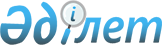 О внесении изменений и дополнений в решение от 25 декабря 2008 года № 147 "О районном бюджете на 2009 год"Решение маслихата Тарановского района Костанайской области от 21 апреля 2009 года № 173. Зарегистрировано Управлением юстиции Тарановского района Костанайской области 28 апреля 2009 года № 9-18-87

      В соответствии с подпунктом 1) пункта 1 статьи 6 Закона Республики Казахстан от 23 января 2001 года № 148 "О местном государственном управлении и самоуправлении в Республике Казахстан" районный маслихат РЕШИЛ:

      1. Внести изменения и дополнения в решение "О районном бюджете на 2009 год" от 25 декабря 2008 года № 147 (номер в Реестре государственной регистрации нормативных правовых актов 9-18-75, 8 января 2009 года опубликовано в районной газете "Маяк"), ранее вносились изменения и дополнения: решением от 19 января 2009 года № 149 "О внесении изменений и дополнений в решение от 25 декабря 2008 года № 147 "О районном бюджете на 2009 год" (номер в Реестре государственной регистрации нормативных правовых актов 9-18-76, 5 февраля 2009 года опубликовано в районной газете "Маяк" № 5):



      Пункт 1 указанного решения изложить в новой редакции:

      Утвердить районный бюджет на 2009 год согласно приложения 1 в следующих объемах:

      1) доходы – 1 572 527,0 тысяч тенге, в том числе по:

      налоговым поступлениям – 658 078,0 тысяч тенге;

      неналоговым поступлениям - 1 330,0 тысяч тенге;

      поступлениям от продажи основного капитала - 829,0 тысяч тенге;

      поступлениям трансфертов – 912 290,0 тысяч тенге;

      2) затраты – 1 593 317,0 тысяч тенге;

      3) чистое бюджетное кредитование - 0;

      4) сальдо по операциям с финансовыми активами – 8 500 тысяч тенге;

      5) дефицит (профицит) бюджета – -29 290,0 тысяч тенге;

      6) финансирование дефицита (использование профицита) – 29 290,0 тысяч тенге.

      В пункте 2-3 цифры "5 302,0" заменить цифрами "6 015,0".



      Дополнить указанное решение пунктами 2-5, 2-6, 2-7 следующего содержания:

      "2-5. Учесть в районном бюджете на 2009 год поступление целевых текущих трансфертов из республиканского и областного бюджетов на капитальный, текущий ремонт объектов образования в рамках реализации стратегии региональной занятости и переподготовки кадров в сумме 172 994,0 тысячи тенге.

      2-6. Учесть в районном бюджете на 2009 год поступление сумм целевых текущих трансфертов из республиканского и областного бюджетов на финансирование приоритетных социальных проектов в поселках, аулах (селах), аульных (сельских) округах в рамках реализации стратегии региональной занятости и переподготовки кадров в сумме 5 800,0 тысяч тенге.

      2-7. Учесть в районном бюджете на 2009 год поступление сумм целевых текущих трансфертов из республиканского бюджета на расширение программы социальных рабочих мест и молодежной практики в сумме 9 889,0 тысяч тенге.".



      2. Настоящее решение вводится в действие с 1 января соответствующего финансового года.      Председатель пятнадцатой,

      очередной сессии                           К. Кадамбаева      Секретарь

      районного маслихата                        Ж. Шинкин

Приложение 1               

к решению маслихата        

"О внесении изменений      

и дополнений в решение     

от 25 декабря 2008 года    

№ 147 "О районном бюджете  

на 2009 год"               

от 21 апреля 2009 года     

№ 173                      Районный бюджет на 2009 год

Приложение 2               

к решению маслихата        

"О внесении изменений      

и дополнений в решение     

от 25 декабря 2008 года    

№ 147 "О районном бюджете  

на 2009 год"               

от 21 апреля 2009 года     

№ 173                      Перечень бюджетных программ развития районного

бюджета на 2009 год с разделением на бюджетные

программы, направленные на реализацию бюджетных

инвестиционных проектов (программ) и на

формирование или увеличение уставного

капитала юридических лиц
					© 2012. РГП на ПХВ «Институт законодательства и правовой информации Республики Казахстан» Министерства юстиции Республики Казахстан
				КатегорияКатегорияКатегорияКатегорияКатегорияСумма тысяч тенгеКлассКлассКлассКлассСумма тысяч тенгеПодклассПодклассПодклассСумма тысяч тенгеСпецификаСпецификаСумма тысяч тенгеНаименованиеСумма тысяч тенгеIДоходы1572527,0100000Налоговые поступления658078,0101000Подоходный налог202112,0101200Индивидуальный подоходный налог202112,0103000Социальный налог190227,0103100Социальный налог190227,0104000Hалоги на собственность242432,0104100Hалоги на имущество209180,0104300Земельный налог14642,0104400Hалог на транспортные средства16960,0104500Единый земельный налог1650,0105000Внутренние налоги на товары, работы и услуги20942,0105200Акцизы5100,0105300Поступления за использование природных и других ресурсов12470,0105400Сборы за ведение предпринимательской и профессиональной деятельности3372,0108000Обязательные платежи, взимаемые за совершение юридически значимых действий и (или) выдачу документов уполномоченными на то государственными органами или должностными лицами2365,0108100Государственная пошлина2365,0200000Неналоговые поступления1330,0201000Доходы от государственной собственности1330,0201500Доходы от аренды имущества, находящегося в государственной собственности1330,0300000Поступления от продажи основного капитала829,0301000Продажа государственного имущества, закрепленного за государственными учреждениями829,0301100Продажа государственного имущества, закрепленного за государственными учреждениями829,0400000Поступления трансфертов912290,0402000Трансферты из вышестоящих органов государственного управления912290,0402200Трансферты из областного бюджета912290,0Функциональная группаФункциональная группаФункциональная группаФункциональная группаФункциональная группаСумма тысяч тенгеФункциональная подгруппаФункциональная подгруппаФункциональная подгруппаФункциональная подгруппаСумма тысяч тенгеАдминистратор бюджетных программАдминистратор бюджетных программАдминистратор бюджетных программАдминистратор бюджетных программСумма тысяч тенгеПрограммаПрограммаСумма тысяч тенгеНаименованиеСумма тысяч тенгеIIЗатраты1593317,01Государственные услуги общего характера141636,001Представительные, исполнительные и другие органы, выполняющие общие функции государственного управления118720,0112Аппарат маслихата района (города областного значения)9475,0001Обеспечение деятельности маслихата района (города областного значения)9475,0122Аппарат акима района (города областного значения)29419,0001Обеспечение деятельности акима района (города областного значения)29419,0123Аппарат акима района в городе, города районного значения, поселка, аула (села), аульного (сельского) округа79826,0001Функционирование аппарата акима района в городе, города районного значения, поселка, аула (села), аульного (сельского) округа79826,002Финансовая деятельность14886,0452Отдел финансов района (города областного значения)14886,0001Обеспечение деятельности отдела финансов14266,0004Организация работы по выдаче разовых талонов и обеспечение полноты сбора сумм от реализации разовых талонов220,0011Учет, хранение, оценка и реализация имущества, поступившего в коммунальную собственность400,005Планирование и статистическая деятельность8030,0453Отдел экономики и бюджетного планирования района (города областного значения)8030,0001Обеспечение деятельности отдела экономики и бюджетного планирования8030,02Оборона2872,001Военные нужды2872,0122Аппарат акима района (города областного значения)2872,0005Мероприятия в рамках исполнения всеобщей воинской обязанности2872,04Образование958930,001Дошкольное воспитание и обучение24270,0123Аппарат акима района в городе, города районного значения, поселка, аула (села), аульного (сельского) округа24270,0004Поддержка организаций дошкольного воспитания и обучения24270,002Начальное, основное среднее и общее среднее образование748005,0123Аппарат акима района в городе, города районного значения, поселка, аула (села), аульного (сельского) округа746,0005Организация бесплатного подвоза учащихся до школы и обратно в аульной (сельской) местности746,0464Отдел образования района (города областного значения)747259,0003Общеобразовательное обучение718066,0006Дополнительное образование для детей10121,0010Внедрение новых технологий обучения в государственной системе образования за счет целевых трансфертов из республиканского бюджета19072,009Прочие услуги в области образования186655,0464Отдел образования района (города областного значения)184848,0001Обеспечение деятельности отдела образования5138,0005Приобретение и доставка учебников, учебно-методических комплексов для государственных учреждений образования района (города областного значения)6716,0011Капитальный, текущий ремонт объектов образования в рамках реализации стратегии региональной занятости и переподготовки кадров172994,0467Отдел строительства района (города областного значения)1807,0037Строительство и реконструкция объектов образования1807,06Социальная помощь и социальное обеспечение97447,002Социальная помощь83086,0451Отдел занятости и социальных программ района (города областного значения)83086,0002Программа занятости23247,0005Государственная адресная социальная помощь3624,0006Жилищная помощь8329,0007Социальная помощь отдельным категориям нуждающихся граждан по решениям местных представительных органов12532,0010Материальное обеспечение детей-инвалидов, воспитывающихся и обучающихся на дому184,0014Оказание социальной помощи нуждающимся гражданам на дому8658,0016Государственные пособия на детей до 18 лет24461,0017Обеспечение нуждающихся инвалидов обязательными гигиеническими средствами и предоставление услуг специалистами жестового языка, индивидуальными помощниками в соответствии с индивидуальной программой реабилитации инвалида2051,009Прочие услуги в области социальной помощи и социального обеспечения14361,0451Отдел занятости и социальных программ района (города областного значения)14361,0001Обеспечение деятельности отдела занятости и социальных программ13783,0011Оплата услуг по зачислению, выплате и доставке пособий и других социальных выплат578,07Жилищно-коммунальное хозяйство46771,001Жилищное хозяйство360,0458Отдел жилищно-коммунального хозяйства, пассажирского транспорта и автомобильных дорог района (города областного значения)360,0004Обеспечение жильем отдельных категорий граждан360,002Коммунальное хозяйство14440,0123Аппарат акима района в городе, города районного значения, поселка, аула (села), аульного (сельского) округа400,0014Организация водоснабжения населенных пунктов400,0458Отдел жилищно-коммунального хозяйства, пассажирского транспорта и автомобильных дорог района (города областного значения)8700,0026Организация эксплуатации тепловых сетей, находящихся в коммунальной собственности районов (городов областного значения)8700,0467Отдел строительства района (города областного значения)5340,0005Развитие коммунального хозяйства5340,003Благоустройство населенных пунктов31971,0123Аппарат акима района в городе, города районного значения, поселка, аула (села), аульного (сельского) округа31971,0008Освещение улиц населенных пунктов7906,0009Обеспечение санитарии населенных пунктов8700,0010Содержание мест захоронений и погребение безродных42,0011Благоустройство и озеленение населенных пунктов15323,08Культура, спорт, туризм и информационное пространство90111,001Деятельность в области культуры47587,0455Отдел культуры и развития языков района (города областного значения)47587,0003Поддержка культурно-досуговой работы47587,002Спорт2738,0465Отдел физической культуры и спорта района (города областного значения)2738,0006Проведение спортивных соревнований на районном (города областного значения) уровне1252,0007Подготовка и участие членов сборных команд района (города областного значения) по различным видам спорта на областных спортивных соревнованиях1486,003Информационное пространство25324,0455Отдел культуры и развития языков района (города областного значения)23372,0006Функционирование районных (городских) библиотек21298,0007Развитие государственного языка и других языков народа Казахстана2074,0456Отдел внутренней политики района (города областного значения)1952,0002Проведение государственной информационной политики через средства массовой информации1952,009Прочие услуги по организации культуры, спорта, туризма  и информационного пространства14462,0455Отдел культуры и развития языков района (города областного значения)5187,0001Обеспечение деятельности отдела культуры и развития языков5187,0456Отдел внутренней политики района (города областного значения)5463,0001Обеспечение деятельности отдела внутренней политики4283,0003Реализация региональных программ в сфере молодежной политики1180,0465Отдел физической культуры и спорта района (города областного значения)3812,0001Обеспечение деятельности отдела физической культуры и спорта3812,09Топливно-энергетический комплекс и недропользование2715,009Прочие услуги в области топливно-энергетического комплекса и недропользования2715,0467Отдел строительства района (города областного значения)2715,0009Развитие теплоэнергетической системы2715,010Сельское, водное, лесное, рыбное хозяйство, особо охраняемые природные территории, охрана окружающей среды и животного мира, земельные отношения132828,001Сельское хозяйство14638,0462Отдел сельского хозяйства района (города областного значения)14638,0001Обеспечение деятельности отдела сельского хозяйства8623,0099Реализация мер социальной поддержки специалистов социальной сферы сельских населенных пунктов за счет целевого трансферта из республиканского бюджета6015,002Водное хозяйство108382,0467Отдел строительства района (города областного значения)108382,0012Развитие системы водоснабжения108382,006Земельные отношения4008,0463Отдел земельных отношений района (города областного значения)4008,0001Обеспечение деятельности отдела земельных отношений4008,009Прочие услуги в области сельского, водного, лесного, рыбного хозяйства, охраны окружающей среды и земельных отношений5800,0123Аппарат акима района в городе, города районного значения, поселка, аула (села), аульного (сельского) округа5800,0019Финансирование  социальных проектов в поселках, аулах (селах), аульных (сельских) округах в рамках реализации стратегии региональной занятости и переподготовки кадров5800,011Промышленность,архитектурная, градостроительная и строительная деятельность7387,002Архитектурная, градостроительная и строительная деятельность7387,0467Отдел строительства района (города областного значения)3989,0001Обеспечение деятельности отдела строительства3989,0468Отдел архитектуры и градостроительства района (города областного значения)3398,0001Обеспечение деятельности отдела архитектуры и градостроительства3398,012Транспорт и коммуникации103565,001Автомобильный транспорт103565,0123Аппарат акима района в городе, города районного значения, поселка, аула (села), аульного (сельского) округа33705,0013Обеспечение функционирования автомобильных дорог в городах районного значения, поселках, аулах(селах), аульных (сельских) округах33705,0458Отдел жилищно-коммунального хозяйства, пассажирского транспорта и автомобильных дорог района (города областного значения)69860,0023Обеспечение функционирования автомобильных дорог69860,013Прочие8341,303Поддержка предпринимательской деятельности и защита конкуренции3945,0469Отдел предпринимательства района (города областного значения)3945,0001Обеспечение деятельности отдела предпринимательства3580,0003Поддержка предпринимательской деятельности365,009Прочие4396,3452Отдел финансов района (города областного значения)300,0012Резерв местного исполнительного органа района (города областного значения)300,0458Отдел жилищно-коммунального хозяйства, пассажирского транспорта и автомобильных дорог района (города областного значения)4096,3001Обеспечение деятельности отдела жилищно-коммунального хозяйства, пассажирского транспорта и автомобильных дорог4096,315Трансферты713,701Трансферты713,7452Отдел финансов района (города областного значения)713,7006Возврат неиспользованных (недоиспользованных) целевых трансфертов713,7IIIЧистое бюджетное кредитование0,0IVСальдо по операциям с финансовыми активами8500,013Прочие8500,009Прочие8500,0452Отдел финансов района (города областного значения)8500,0014Формирование или увеличение уставного капитала юридических лиц8500,0VДефицит (-), (профицит (+) бюджета-29290,0VIФинансирование дефицита (использование профицита) бюджета29290,0800000Используемые остатки бюджетных средств29290,0801000Остатки бюджетных средств29290,0801100Свободные остатки бюджетных средств29290,0Функциональная группаФункциональная группаФункциональная группаФункциональная группаФункциональная группаФункциональная подгруппаФункциональная подгруппаФункциональная подгруппаФункциональная подгруппаАдминистратор бюджетных программАдминистратор бюджетных программАдминистратор бюджетных программПрограммаПрограммаНаименованиеИНВЕСТИЦИОННЫЕ ПРОЕКТЫ4Образование09Прочие услуги в области образования467Отдел строительства района (города областного значения)037Строительство и реконструкция объектов образования7Жилищно-коммунальное хозяйство02Коммунальное хозяйство467Отдел строительства района (города областного значения)005Развитие объектов коммунального хозяйства9Топливно-энергетический комплекс и недропользование09Прочие услуги в области топливно-энергетического комплекса и недропользования467Отдел строительства района (города областного значения)009Развитие теплоэнергетической системы10Сельское, водное, лесное, рыбное хозяйство, особо охраняемые природные территории, охрана окружающей среды и животного мира, земельные отношения02Водное хозяйство467Отдел строительства района (города областного значения)012Развитие системы водоснабженияФОРМИРОВАНИЕ ИЛИ УВЕЛИЧЕНИЕ УСТАВНОГО КАПИТАЛА ЮРИДИЧЕСКИХ ЛИЦ13Прочие09Прочие452Отдел финансов района (города областного значения)014Формирование или увеличение уставного капитала юридических лиц